        Республика Коми, с. Койгородок                                                                                                                                                                                                                                                                                                                                                                                                                                                                                                                                                                                                           В соответствии с Федеральным Законом «О пожарной безопасности» от 21.12.1994 г. № 69-ФЗ, Законом Республики Коми «О некоторых вопросах в области пожарной безопасности на территории Республики Коми» от 06.10.2006 г. № 82-РЗ, Постановлением Правительства Республики Коми от 3.09.2019 г. № 411 «Об организации обучения населения мерам пожарной безопасности и информировании населения о мерах пожарной безопасности в Республике Коми» администрация сельского поселения «Койгородок»П О С Т А Н О В Л Я Е Т:1. Утвердить Положение об организации обучения населения мерам пожарной безопасности  и информирования населения о мерах пожарной безопасности на территории муниципального образования сельского поселения «Койгородок» согласно приложению.   2. Рекомендовать руководителям организаций и предприятий всех форм собственности, расположенных на территории муниципального образования сельского поселения «Койгородок»:-  назначить  ответственных лиц за организацию обучения мерам пожарной безопасности; - организовать обучение мерам пожарной безопасности работников;- направлять ответственных лиц за обеспечение пожарной безопасности на обучение мерам пожарной безопасности;- осуществлять информирование населения в рамках своей компетенции.  3. Ведущему специалисту администрации сельского поселения «Койгородок»:- постоянно осуществлять информирование населения о мерах пожарной безопасности.   4.  Контроль за исполнением настоящего постановления оставляю за собой.  5. Настоящее постановление вступает в силу со дня его официального обнародования.Руководитель администрации сельского поселения «Койгородок»                                                             Тебеньков А.А.Приложение к постановлению администрации сельского поселения «Койгородок»                                                                             от 15.11.2019 года № 06/11ПОЛОЖЕНИЕо порядке организации обучения населения мерам пожарной безопасности и информирования населения о мерах пожарной безопасности в муниципальном образовании сельского поселения «Койгородок»1. Общее положение1.1. Положение о порядке организации обучения населения мерам пожарной безопасности и информирования населения о мерах пожарной безопасности в муниципальном образовании сельское поселение «Койгородок», разработанное в соответствии со статьями 19, 25 Федерального закона от 21 декабря 1994 года № 69-ФЗ «О пожарной безопасности», статьей 2 Закона Республики Коми от 6 октября 2006 года № 82-РЗ «О некоторых вопросах в области пожарной безопасности на территории Республики Коми», Постановлением Правительства Российской Федерации от 25 апреля 2012 года № 390 «О противопожарном режиме», определяет цели, задачи и порядок организации обучения населения муниципальном образовании сельское поселение «Койгородок»  мерам пожарной безопасности, информирования населения о мерах пожарной  безопасности в муниципальном образовании сельское поселение «Койгородок».1.2. Основными целями обучения населения мерам пожарной безопасности и информирования населения о мерах пожарной безопасности являются:1) снижение количества пожаров и степени тяжести их последствий;2) повышение эффективности взаимодействия организаций всех форм собственности и граждан по обеспечению пожарной безопасности на территории муниципального образования сельское поселение «Койгородок»;3) совершенствование знаний и формирование у населения навыков пожарной безопасности, формирование культуры безопасного и ответственного поведения граждан;4) совершенствование форм и методов противопожарной пропаганды;5) оперативное доведение до населения информации о мерах пожарной безопасности.1.3. Основными задачами обучения населения мерам пожарной безопасности и информирования населения о мерах пожарной безопасности являются:1) защита жизни и здоровья граждан, имущества граждан и организаций от пожаров и их последствий;2) совершенствование знаний и навыков населения по организации и проведению мероприятий, направленных на предотвращение пожаров, порядку действий при возникновении пожаров, изучению способов применения первичных средств пожаротушения;3) создание условий для привлечения граждан на добровольной основе к деятельности по предупреждению и тушению пожаров, участия населения в борьбе с пожарами.2. Организация обучения населения мерам пожарной безопасности 2.1. Организация обучения населения мерам пожарной безопасности включает в себя:1) планирование обучения населения мерам пожарной безопасности;2) разработку программ обучения мерам пожарной безопасности работников организаций;3) организацию проведения учебно-методических сборов, учений, тренировок, других мероприятий по пожарной безопасности;4) разработка и изготовление печатной продукции по вопросам пожарной безопасности  и профилактики пожаров;5) осуществление контроля за процессом обучения населения мерам пожарной безопасности, анализа и прогнозирования обучения населения мерам пожарной безопасности и информирования населения о мерах пожарной безопасности.2.2. Образовательные организации, расположенные на территории муниципального образования сельского поселения «Койгородок», проводят обязательное обучение обучающихся мерам пожарной безопасности.2.3. Обучение населения мерам пожарной безопасности осуществляется уполномоченными лицами, прошедшими обучение в образовательных организациях пожарно-технического профиля, учебных центрах федеральной противопожарной службы МЧС России, учебно-методических центрах по гражданской обороне и чрезвычайным ситуациям субъектов Российской Федерации, территориальных подразделениях Государственной противопожарной службы МЧС России, организациях, оказывающих в установленном порядке услуги по обучению населения мерам пожарной безопасности.2.4. Обучение неработающего населения мерам пожарной безопасности проводится в следующих формах:1) противопожарный инструктаж, который проводится по месту постоянного или временного проживания неработающих граждан с целью доведения основных требований пожарной безопасности, изучения источников пожарной опасности в быту, средств противопожарной защиты, а также действий в случае возникновения пожара, в том числе применения первичных средств пожаротушения.Проведение противопожарного инструктажа включает в себя ознакомление неработающих граждан с:а) правилами содержания территории, зданий (сооружений) и помещений, в том числе эвакуационных путей, наружного и внутреннего водопровода, систем оповещения о пожаре и управления процессом эвакуации людей;б) требованиями пожарной безопасности, исходя из специфики пожарной опасности в быту;в) мероприятиями по обеспечению пожарной безопасности при эксплуатации зданий (сооружений), систем электроснабжения и отопления, производстве пожароопасных работ;г) правилами применения открытого огня и проведения огневых работ;д) обязанностями и действиями при пожаре, правилами вызова пожарной охраны, правилами применения средств пожаротушения и установок пожарной автоматики;2) лекции, тематические беседы, показы учебных фильмов на противопожарную тематику.Данный вид обучения может проводиться как индивидуально (в ходе обследования жилых домов, рейдов, патрулирований), так и с группой лиц (при проведении массовых мероприятий);3) учения и тренировки по отработке практических действий при пожарах.3. Информирование населения о мерах пожарной безопасности3.1. Информирование населения о мерах пожарной безопасности осуществляется в виде противопожарной пропаганды, доведения до населения решений, принятых органами исполнительной власти Республики Коми и муниципальным образованием  сельского поселения «Койгородок» по вопросам обеспечения пожарной безопасности, и распространения пожарно-технических знаний.3.2. Информирование населения о мерах пожарной безопасности осуществляется посредством:1) разработки, издания и распространения специальной литературы и рекламной продукции, в том числе социальной рекламы;2) размещения информационных стендов пожарной безопасности и иных средств наглядной агитации;3) методического обеспечения деятельности в области противопожарной пропаганды;4) размещения тематических материалов и информации по пожарной безопасности в средствах массовой информации и информационно-телекоммуникационной сети "Интернет";5) использования специализированных технических средств оповещения для информирования населения в местах массового пребывания людей;	6) проведения иных не запрещенных законодательством форм информирования населения.Приложение к Положению о порядке организации обучения населения мерам пожарной безопасности и информирования населенияо мерах пожарной безопасностив муниципальном образовании сельское поселение «Койгородок»ПЕРЕЧЕНЬмероприятий по информированию населения о мерах пожарной безопасности, осуществляемых организациями на территории муниципального образования сельское поселение «Койгородок»“Койгорт” сикт овмодчоминса администрация“Койгорт” сикт овмодчоминса администрация“Койгорт” сикт овмодчоминса администрация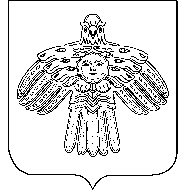 Администрациясельского поселения «Койгородок»Администрациясельского поселения «Койгородок»ШУÖМПОСТАНОВЛЕНИЕот15 ноября2019 г.№ № 06/11Об организации обучения населения мерампожарной безопасности и информирования населения о мерах пожарной безопасности на территории муниципального образования сельского поселения «Койгородок»№ п/пНаименование мероприятия по информированию населения о мерах пожарной безопасностиНаименование ответственного за осуществление мероприятия по информированию населения о мерах пожарной безопасности1.Распространение наглядной агитации и информирование граждан о мерах пожарной безопасности (рейды, сходы, собрания граждан, информационные стенды).Руководитель администрации сельского поселения, заместитель руководителя, специалисты администрации сельского поселения  «Койгородок».2Организация деятельности Добровольной  противопожарной дружины.Руководитель администрации сельского поселения «Койгородок».